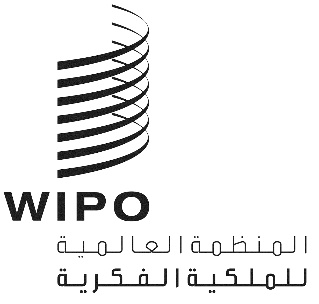 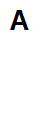 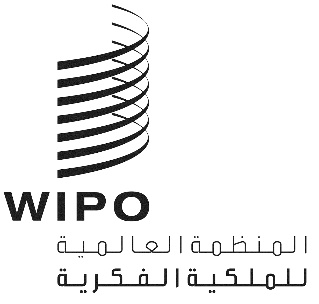 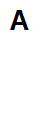 CDIP/30/8الأصل: بالإنكليزيةالتاريخ: 15 فبراير 2023اللجنة المعنية بالتنمية والملكية الفكريةالدورة الثلاثونجنيف، من 24 إلى 28 أبريل 2023وثيقة منقّحة بشأن الندوات الإلكترونية المستقبليةوثيقة من إعداد الأمانةطلبت اللجنة المعنية بالتنمية والملكية الفكرية (اللجنة)، في دورتها التاسعة والعشرين، من الأمانة تنقيح الوثيقة CDIP/26/6 بشأن الندوات الإلكترونية المستقبلية، استنادا إلى التعليقات التي أبديت خلال تلك الدورة والتعليقات التي أرسلتها الدول الأعضاء، لكي تنظر فيها اللجنة في دورتها هذه.وتجدر الإشارة إلى أن الأمانة قد أعدت، بناء على طلب اللجنة، الوثيقة CDIP/26/6 التي عرضت استراتيجية الأمانة المقترحة لتقديم ندوات إلكترونية مستقبلية، عقب مناقشات بشأن "التقرير عن الندوات الإلكترونية بشأن المساعدة التقنية"(CDIP/25/3)  و"تقرير تقييم ندوات الويبو الإلكترونية بشأن المساعدة التقنية" (CDIP/25/4).وتعرض هذه الوثيقة استراتيجية منقحة اقترحتها الأمانة لتقديم ندوات إلكترونية مستقبلية. ويتضمن المرفق تجميعا للمساهمات الواردة من الدول الأعضاء.المبادئ الموجِّهة للندوات الإلكترونية المستقبليةفي ضوء تعليقات الدول الأعضاء، يقترح أن يُسترشَد بقائمة المبادئ المنقحة التالية في تنظيم الندوات الإلكترونية المستقبلية."1"	مشاركة أكبر من الدول الأعضاء. ينبغي للدول الأعضاء أن تشارك بفعالية في الندوات الإلكترونية، بما في ذلك بشأن تحديد أهدافها، واختيار المواضيع، والترويج للأحداث في صفوف الجمهور المستهدف ضمن أراضيها."2"	تكييف الندوات الإلكترونية مع الاحتياجات والمصالح. ينبغي تخصيص كل ندوة إلكترونية لإقليم معين و/أو إجراء الندوة بلغة مختلفة، من أجل تكييفها مع الاحتياجات والمصالح المختلفة للدول الأعضاء. وإذا كان هناك موضوع معين يسترعي اهتمام جمهور أوسع، يمكن عقد ندوة إلكترونية لأكثر من إقليم واحد و/أو بلغات مختلفة."3"	اتباع نهج مرحلي ومحتويات وجيهة. ينبغي أن تتبع مواضيع الندوات الإلكترونية نهجاً مرحلياً، أي أن تبنى كل ندوة على المعلومات التي جرى تبادلها والمحادثات التي أجريت في الندوات السابقة. وينبغي أن يظل محتوى الندوات الإلكترونية وجيها فيما يتصل بولاية اللجنة المعنية بالتنمية والملكية الفكرية وأجندة التنمية، فضلا عن اهتمامات الجمهور، لتفادي الإطناب."4"	تخصيص ما يكفي من الوقت والموارد. ينبغي أن يكون عدد الندوات الإلكترونية وتواتر إجرائها واقعياً بما يتواءم مع توافر الموارد البشرية والمالية المخصصة لتنظيمها والترويج لها. ومن حيث المبدأ، ينبغي ألّا تعقد أكثر من ست ندوات إلكترونية في السنة."5"	إضفاء الطابع التكاملي. ينبغي أن تكون الندوات الإلكترونية مكمّلة للأنشطة القطرية التي تجريها المنظمة. وينبغي أن تسعى شعبة تنسيق أجندة التنمية إلى تفادي تكرار عمل مجالات الويبو الأخرى، وذلك عن طريق إيجاد أوجه التآزر والتعاون مع المجالات المعنية."6"	تعزيز التفاعل مع الجمهور. ينبغي تعزيز شبكة المشاركين عن طريق استخدام صفحة الويبو المخصصة للندوات الإلكترونية بشأن المساعدة التقنية باعتبارها منصة لتبادل المعارف.ثانياً. استراتيجية الندوات الإلكترونية المستقبليةتم تنقيح استراتيجية تنظيم الندوات الإلكترونية المستقبلية كما وردت في الوثيقة CDIP/26/6 في ضوء مناقشات اللجنة والمساهمات الواردة من الدول الأعضاء. وترد التعديلات بشكل أساسي في القسمين ألف وباء بشأن عملية اختيار المواضيع ونطاق الندوات الإلكترونية، كما هو مفصل أدناه. ولم تُجر أي تغييرات على محتوى الأقسام جيم – منصات الندوات الإلكترونية وهيكلها؛ دال – الترويج؛ هاء – المتابعة؛ واو – الاحتياجات من الموارد. وترد أدناه تيسيرا للرجوع إليها.ألف - عملية اختيار المواضيعقدمت الوثيقة CDIP/26/6 خيارين فيما يتعلق بانتقاء مواضيع الندوات الإلكترونية: "1" بناء على طلب الدول الأعضاء.  و"2" استنادا إلى اقتراح الأمانة. وفي ضوء مناقشات اللجنة ومساهمات الدول الأعضاء، يُقترح أدناه اتباع نهج مختلط.و خلال النصف الثاني من كل عام، ستشاطر الأمانة مع الدول الأعضاء - عن طريق منسقي المجموعات - قائمة بالمواضيع المقترحة للندوات الإلكترونية التي ستجري في العام التالي، وستشير إلى الهدف (الأهداف) والجمهور المستهدف (الجماهير المستهدفة).وسيدعى منسقو المجموعات بعد ذلك إما إلى "1"  إبلاغ الأمانة إذا كانت مجموعاتهم تهتم بعقد ندوة إلكترونية بشأن أي موضوع من المواضيع التي تقترحتها الأمانة  أو "2" تقديم اقتراحهم الخاص إلى الأمانة بشأن الموضوع (المواضيع) التي تهمهم. ويمكن أن تشمل الاقتراحات ندوة إلكترونية واحدة أو سلسلة من الندوات، باتباع نهج مرحلي. وينبغي أن تشير إلى أهداف الندوة (الندوات) الإلكترونية المقترحة، والجمهور المستهدف (الجماهير المستهدفة)، والموضوع (المواضيع)، واللغة (اللغات).وستقوم الأمانة بعد ذلك بتحليل ردود منسقي المجموعات وتحديد القائمة النهائية لمواضيع الندوات الإلكترونية للعام التالي، وتوزيعها حسب الإقليم/اللغة. وبذلك، ستسعى الأمانة إلى استيعاب جميع الاقتراحات المقدمة من الدول الأعضاء، إلى أقصى قدر ممكن، في ضوء الطلبات الواردة والموارد البشرية والمالية المتاحة. وفي حال استلام طلبات كثيرة جداً، سيتم الاختيار على أساس إيلاء الأولوية للمواضيع الواقعة ضمن النطاق المبيّن أدناه، وضمان تقديم ندوة إلكترونية واحدة على الأقل لكل إقليم. وستسعى الأمانة أيضا إلى إيجاد أوجه تآزر بين الاقتراحات المماثلة أو التكميلية للمواضيع.وستُنشر قائمة بالمواضيع على الصفحة الإلكترونية المخصصة للندوات الإلكترونية بشأن المساعدة التقنية، وسيشار أيضاً إلى الندوات الإلكترونية المعقودة بالفعل، والندوات المزمع عقدها، إضافة إلى الاقتراحات الأخرى التي سوف يحتفظ بها ضمن الخطط بالصيغة التي وردت بها. ويمكن للدول الأعضاء استخدام هذه القائمة كأساس لاقتراح ندوات إلكترونية في الأعوام المقبلة.وستشرع الأمانة بعد ذلك في تنظيم كل ندوة إلكترونية عن طريق تحديد الخبير الداخلي أو الخارجي الذي سيقدمها وإجراء الترتيبات اللوجستية اللازمة.وبعد كل ندوة إلكترونية، ستجمع الأمانة التعقيبات الواردة من الخبير والمشاركين، بما في ذلك الاقتراحات الخاصة بالمواضيع المستقبلية. وستتاح هذه المعلومات لفائدة الدول الأعضاء التي تود تقديم اقتراحات جديدة على الصفحة الإلكترونية المخصصة للندوات الإلكترونية بشأن المساعدة التقنية، إلى جانب المعلومات الأخرى ذات الصلة (انظر القسم هاء أدناه).باء- النطاقخلال الدورات السابقة للجنة، اتسمت الآراء التي أعربت عنها الدول الأعضاء بالتباين إزاء نطاق الندوات الإلكترونية المستقبلية. وتُقترح القائمة المنقحة التالية للمجالات المحتمل استكشافها في الندوات الإلكترونية المستقبلية باعتبارها وسيلة لتيسير المناقشات لا غير.الإحاطات والعروض الخاصة بمشاريع أجندة التنمية ونواتج هذه المشاريع، وذلك من أجل زيادة إبرازها ونشر الدراسات وغيرها من الأدوات المنشأة في إطار مشاريع أجندة التنمية بين أصحاب المصلحة المعنيين. وسيتولى تقديم الإحاطات الموظفون والخبراء المعنيون في الويبو الذين شاركوا في المشاريع، أو ممثلو الدول الأعضاء الذين يرغبون في مشاطرة خبراتهم ودروسهم المستفادة.مناقشات بشأن أفكار تتعلق بأنشطة المساعدة التقنية المستقبلية المحتملة أو اقتراحات مشاريع أجندة التنمية من أجل مواصلة تنفيذ توصيات أجندة التنمية. ويمكن للدول الأعضاء أن تستخدم هذا المنتدى كمنصة لمناقشة اقتراحاتها بشكل غير رسمي، والتماس الآراء والتعليقات المقدمة من غيرها من الدول الأعضاء والخبراء و/أو موظفي الويبو، بغية تنقيح تلك الاقتراحات قبل عرضها على اللجنة. وبالتالي، يمكن تحسين عملية إعداد الاقتراحات من أجل المشاريع والأنشطة من خلال اتباع هذا النهج التعاوني.تبادل الأفكار بشأن أنشطة الويبو الجديدة في مجالي المساعدة التقنية وتكوين الكفاءات، مثل المساعدة المتعلقة بأهداف التنمية المستدامة أو التعاون فيما بين بلدان الجنوب وبلدان الشمال والجنوب والتعاون الثلاثي أو إمكانية إدخال تحسينات على الأنشطة القائمة. ويمكن لهذه المناقشات أن توجه الأنشطة المقبلة للمنظمة في مجال التعاون لأغراض التنمية.جلسات لمشاطرة ما استخلصته البلدان النامية من دروس وأفضل الممارسات بشأن تكييف نظام الملكية الفكرية مع الاحتياجات المتغيرة لهذه البلدان، ودور المساعدة التقنية التي تقدمها الويبو في هذه العملية. ويمكن للدول الأعضاء أن تستخدم هذه المنصة لتبادل تجاربها في اعتماد سياسات ومبادرات تتعلق بالملكية الفكرية وتستجيب لاحتياجات هذه الدول ومصالحها من حيث التنمية الاجتماعية والاقتصادية والبشرية.مناقشات بشأن التحديات الجديدة التي تواجهها الدول الأعضاء في ميدان الملكية الفكرية، بهدف استكشاف  الطريقة التي يمكن من خلالها للمساعدة التقنية للويبو وأجندة التنمية أن تقدم العون، وعلى وجه الخصوص، الطريقة التي يلزم أن يتطور  من خلالها تنفيذ توصيات أجندة التنمية كي تبقى وجيهة ومفيدة في الاستجابة لتلك التحديات.وعلى نحو ما ذكر أعلاه، سيجري، بقدر الإمكان، اختيار المواضيع وفق نهج مرحلي حيث تبنى كل ندوة على المعلومات المشاطرة والمناقشات المعقودة في الندوات الإلكترونية السابقة. وعلى سبيل المثال، إذا عُقدت ندوة إلكترونية بشأن مشاريع مكتملة لأجندة التنمية، يمكن أن تتناول الندوة الإلكترونية المقبلة أفكاراً من أجل مشاريع مستقبلية لأجندة التنمية تتناول مواضيع مماثلة. ومن الواضح أنه حالما يستكشف موضوع معين بما يكفي، سوف تطلق سلسلة جديدة من الندوات الإلكترونية لا صلة لها بالندوة السابقة.جيم- منصة الندوات الإلكترونية وهيكلهاستتولى شعبة تنسيق أجندة التنمية تنظيم الندوات الإلكترونية بتعاون وثيق مع الشعب/القطاعات ذات الصلة في الويبو، ومنها الشعب الموجودة في قطاع التنمية الإقليمية والوطنية، ومكاتب الويبو الخارجية، وشعبة المعلومات والتواصل الرقمي، وإدارة تكنولوجيا المعلومات والاتصالات، وشعبة الأخبار ووسائل الإعلام.وستعقد الندوات الإلكترونية عبر برمجية تستخدمها الويبو لهذا النوع من الأنشطة.وستعقد الندوات الإلكترونية عبر بث مباشر، وفقا للهيكل الأساسي ذاته، إذا سمحت المتطلبات التقنية بذلك: عرض يقدمه خبير وتتبعه جلسة أسئلة وأجوبة. وكخيار بديل، سيُسجل العرض مسبقاً ويشاطر مع المشاركين، وستتبعه جلسة أسئلة وأجوبة عبر بث مباشر.دال- الترويجمن أجل ضمان إبراز الجهود المبذولة وزيادة المشاركة إلى أقصى حد، ستشترك الأمانة والدول الأعضاء المعنية في جهود الترويج. وكخطوة أولى، سيتم تحديد الجمهور المستهدف أثناء مرحلة التخطيط للندوات الإلكترونية، وفقاً للأهداف المنشودة والموضوع المختار. وحالما يستهل تنظيم كل ندوة إلكترونية، ستعمل الأمانة والدولة العضو (الدول الأعضاء) المعنية سويةً بهدف تحديد الجمهور المستهدف بالتفصيل، إضافة إلى اتخاذ قرار بشأن استراتيجية الترويج اللازمة بالنسبة إلى كل مجموعة من المشاركين المحتملين.وستقوم الويبو والدول الأعضاء على السواء بالترويج لهذا الحدث من خلال المراسلات عبر البريد الإلكتروني وعلى الصفحات الإلكترونية للمؤسسات ذات الصلة (الويبو ومكاتب الملكية الفكرية وما إلى ذلك) والوسائط الاجتماعية. وسيتلقى المشاركون في ندوات إلكترونية سابقة معلومات عن الندوات الإلكترونية اللاحقة، من أجل بناء وتعزيز شبكة المشاركين.هاء- المتابعةبعد كل ندوة إلكترونية، سيتاح تسجيل الفيديو، وشرائح العرض، وموجز قصير، على الصفحة الإلكترونية الحالية المخصصة للندوات الإلكترونية بشأن المساعدة التقنية. وسوف تستخدم هذه الصفحة الإلكترونية أيضاً كمنصة لتبادل المعارف، حيث ستنشر الأمانة الإجابات على الأسئلة التي لم تتم الإجابة عليها خلال الندوات الإلكترونية بسبب ضيق الوقت.وستقدم الأمانة تقريراً سنوياً إلى اللجنة بشأن الندوات الإلكترونية التي لم تجر في سياق أدوات الإبلاغ القائمة (مثل تقرير المدير العام والتقارير المرحلية).واو- الاحتياجات من المواردقد يكون من الضروري توفير موارد بشرية إضافية حسب عبء العمل في شعبة تنسيق أجندة التنمية. وكما هو الحال في المرحلة التجريبية للندوات الإلكترونية، فإن النفقات الأخرى تتعلق بتعيين خبراء خارجيين لتقديم الندوات الإلكترونية، وتكاليف المؤتمرات.إن لجنة التنمية مدعوة إلى الإحاطة علماً بالمعلومات الواردة في هذه الوثيقة.[يلي ذلك المرفق]تجميع مساهمات الدول الأعضاء بشأن الوثيقة CDIP/26/6 – الندوات الإلكترونية المستقبليةالمجموعة باءتشكر المجموعة باء الأمانة مرة أخرى على إعداد الوثيقة CDIP/26/6 وتقدر الأسباب التي دعت إلى تقديم هذه الوثيقة.و نثني على الأمانة تنظيمها ندوات إلكترونية متعددة بشأن تقديم المساعدة التقنية بست لغات، عبر مختلف الأقاليم، كما نرحب باستمرار ذلك، لا سيما إذا لم يعقد أكثر من ست ندوات إلكترونية في السنة.علاوة على ذلك، تؤيد المجموعة باء اتباع نهج أكثر تدرجا للاستفادة من المعلومات التي تم تبادلها في الندوات الإلكترونية السابقة ذات الصلة وإتاحة فرص تعلم أجدى للمشاركين، على النحو الموصى به في تقرير تقييم ندوات الويبو الإلكترونية بشأن المساعدة التقنية الوارد في الوثيقة CDIP 25/4.وسبق للمجموعة باء أن أوضحت شواغلنا حول المبادئ الحالية الموجِّهة للندوات الإلكترونية المستقبلية التي اقترحتها الأمانة، في ضوء ما سبق أن وافقت عليه هذه اللجنة. ولذلك، نطلب من الأمانة أن تعيد النظر في أجزاء معينة من الوثيقة لإيلاء الاعتبار الواجب لهذه الشواغل. ونطلب حذف الجملة الثانية من الفقرة الفرعية "3" الواردة في الفقرة 4؛ عبارة "توسيع النطاق" في رأس الفقرة الفرعية "3"، والجملة الأولى من الفقرة 18. وتتجاوز الصيغة المقترحة ما اتفقت عليه هذه اللجنة في دورتيها السابعة عشرة والثالثة والعشرين، ولا يشير التقرير التقييمي CDIP/25/4 إلى هذه العبارات. وعلى وجه التحديد، لا أساس لعبارة "وينبغي توسيع نطاق المواضيع إلى ما هو أكثر من تقديم المساعدة التقنية من أجل تفادي الإطناب" في الاقتراح الأصلي أو في أي من التوصيات الست التي قدمها المقيّم المستقل في الوثيقة CDIP/25/4.وترى المجموعة باء أنه ينبغي أن تظل الندوات الإلكترونية مركزة على كيفية تقديم المساعدة التقنية الفعالة دون الانحراف إلى أي موضوع يغطي ولاية اللجنة وأجندة التنمية بالكامل.  وفي كل الأحوال، تشاطر المجموعة باء الرأي القائل إن المواضيع لا ينبغي أن تصبح زائدة عن الحاجة. وفي الوقت نفسه، وبفضل النهج المرحلي للاستفادة من المعلومات التي تم تبادلها في الندوات الإلكترونية السابقة ذات الصلة، نحن مقتنعون بأنه بوسع الأمانة أن تواصل عقد ندوات إلكترونية مفيدة بشأن المساعدة التقنية. ولذلك، نشكر الأمانة على المجالات المقترحة الواردة في الفقرة 19. ويمكن أن تغطي الندوات الإلكترونية هذه المجالات، شريطة أن تتعلق بتقديم المساعدة التقنية وتتجنب التداخل مع الأنشطة الأخرى، مثل الأحداث الجانبية للجنة. وتشجع مجموعتنا، على سبيل المثال، تبادل الأفكار بشأن أنشطة الويبو الجديدة في مجالي المساعدة التقنية وتكوين الكفاءات مثل المساعدة على تحقيق أهداف التنمية المستدامة على النحو المشار إليه في المثال (ه).ونرحب أيضا بإدراج مبادئ حول التمثيل الجغرافي والجنساني كما هو الحال دائما، وبألا يتكرر في المواضيع المحتوى والمناقشات التي تنظمها وتديرها شعب الويبو الأخرى.وفيما يتعلق بالخيارين، يظل موقفنا كما هو لأن الأمانة تجمع بين هذين الخيارين. ولا نرى أن أحد الخيارين يستبعد الآخر لأن الدول الأعضاء هي في أفضل وضع لتحديد احتياجاتها من المساعدة التقنية ولأن الأمانة في وضع جيد لتقديم المشورة والتوجيه. ومن شأن مشاركة الأمانة أن تيسّر تأطير المواضيع، ولذلك نطلب أن تجمع الأمانة بين هذين الخيارين في الندوات الإلكترونية المستقبلية بشأن المساعدة التقنية.ونشكر الأمانة على مراجعة هذه الوثيقة وإتاحة الفرصة لتقديم المساهمات من أجل السماح باستمرار الندوات الإلكترونية.البرازيل- الخياران – اللذان يستند أحدهما إلى اقتراحات الدول الأعضاء والآخر إلى اقتراحات أمانة الويبو - لا يستبعد أحدهما الآخر بالضرورة. - إمكانية تخطيط جزء من الندوات الإلكترونية المستقبلية وفقا للاقتراحات المقدمة مباشرة من الدول الأعضاء، ولكن يمكن للأمانة أن تقترح مواضيع ندوات إلكترونية أخرى رهنا بنظر الدول الأعضاء فيها والموافقة عليها. - إمكانية تقديم اقتراح على هذا المنوال – من خلال الاقتراحات التي تقدمها الدول الأعضاء والأمانة – باعتباره جهدا من الجهود الرامية إلى تحقيق توافق في الآراء بين مختلف مجموعات المصالح.  - بيد أن العقبة الرئيسية لا تزال تتمثل، على ما يبدو، في السؤال عما إذا كان يجب أن تركز الندوات الإلكترونية على المساعدة التقنية أم لا.  - أحد الحلول المحتملة لذلك هو إمكانية تنظيم ندوات إلكترونية عبر الإنترنت تركز على المساعدة التقنية، على أن يترك الأمر للدول الأعضاء لبيان المواضيع المحددة التي تهمها.المكسيك(الأصل بالإسبانية)تهدي البعثة الدائمة للمكسيك لدى مكتب الأمم المتحدة والمنظمات الدولية الأخرى في جنيف تحياتها إلى المنظمة العالمية للملكية الفكرية (الويبو)، وتتشرف بالإشارة إلى الأعمال التحضيرية للدورة الثلاثين للجنة المعنية بالتنمية والملكية الفكرية، التي ستعقد في الفترة من 24 إلى 28 أبريل، 2023.ويسرّ البعثة أن تنقل تعليقات المعهد المكسيكي للملكية الصناعية استجابة للقرارات التي تم التوصل إليها في الدورة التاسعة والعشرين للجنة فيما يتعلق بالندوات الإلكترونية المستقبلية (الفقرة 2-5 من ملخص الرئيس):عملية اختيار المواضيع. يؤيد المعهد الخيار الأول بالنسبة إلى الوثيقة: CDIP/26/6، الاستناد إلى طلب الدول الأعضاء، لأن لكل دولة عضو احتياجات ومصالح مختلفة.النطاق. يوافق المعهد على اتباع نهج مرحلي إزاء الندوات المقترحة في الوثيقة CDIP/26/6، من أجل الاستفادة الفعالة من المعارف والمعلومات المتبادلة بشأن نفس الموضوع.المتابعة. ينبغي بالتأكيد نشر الندوات الإلكترونية على موقع الويبو الإلكتروني، حتى تتمكن الأطراف المهتمة أو غير القادرين على حضورها في الوقت الفعلي، بسبب اختلاف التوقيت، من النفاذ إليها.الاحتياجات من الموارد. بالنظر إلى ضرورة تخصيص الموارد البشرية والمالية من أجل عقد الندوات الإلكترونية، كلما تأتى الوصول إلى المزيد من الأشخاص، كان استخدام هذه الموارد أكثر فعالية.وتغتنم البعثة هذه الفرصة لتعرب للويبو مرة أخرى عن فائق تقديرها.جمهورية بولنداتود بولندا إبداء تعليق بشأن عملية اختيار مواضيع الندوات الإلكترونية المستقبلية على النحو الوارد في الوثيقة CDIP/26/6. وعلى نحو ما تم تأكيده في بيانات مجموعة بلدان أوروبا الوسطى والبلطيق والاتحاد الأوروبي على السواء، التي أدلي بها في دورات اللجنة، نعتقد فيما يتعلق بالخيارين المقدمين، أي الاستناد إلى طلب الدول الأعضاء وإلى اقتراح الأمانة، أنهما قد يكملان بعضهما ولا يستبعد أحدهما الآخر. ولذلك، نعتقد أنه يمكن تطبيق نهج مختلط ويمكن دمج هذين الخيارين في إجراء واحد. ولضمان أداء العملية على نحو أكثر فعالية، يلزم أن يعكس هذا الإجراء اقتراحات الدول الأعضاء، وأن يراعي في الوقت نفسه توافر الموارد البشرية والمالية للأمانة.سلوفينيانود أن نحيطكم علما بأن مواقفنا لم تتغير ولو مرة واحدة، وأن الطريقتين المقترحتين في رأينا لا تستبعد إحداهما الأخرى. وبالتالي، ما زلنا نعتقد أنه حتى في مجموعة بلدان أوروبا الوسطى والبلطيق، يمكننا أن نظل منفتحين على مراجعة الوثيقة في اتجاه تكامل الخيارين المقترحين لانتقاء مواضيع الندوات الإلكترونية (استنادا إلى طلب الدولة العضو أو إلى اقتراح الأمانة).بيروترى بيرو أن المبدأ هو أن يترك الأمر للدول الأعضاء من أجل إعداد مواضيع الندوات وعرضها والبت فيها، بما يستجيب لمصالحها واحتياجاتها. وعلى الأعضاء، عند إجراء ذلك، الالتزام بالمبادئ الموجّهة المنصوص عليها في الوثيقة CDIP/26/6.وهذا لا يعني أنه ليس بإمكان الأمانة أن تقترح المواضيع، ولكن ينبغي أن تقيّم الاقتراحات حسب "اعتمادها" من قبل الأعضاء، أي أن تكون دولة عضو أو  إقليم مهتمان بالموضوع الذي اقترحته الأمانة، فتقدمه كخيار مفضل لذلك الإقليم أو البلد المحدد.[نهاية المرفق والوثيقة]